Children’s Service and Education DirectorateInclusion and Place Planning TeamAPPLICATION FOR DISCRETIONARY LEAVE OF ABSENCE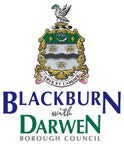 Name of School                                                                                                         DfE Number                                                          If you wish to request discretionary leave of absence for your child, please complete this application form and return it to the Headteacher as soon as possible and in advance of making any travel arrangements. Please note that there is no entitlement in law for parents to take their children out of school during term time without first obtaining permission from school.If you do take your child out of school without securing advance permission or he/she fails to return to school on the agreed due date, you are likely to be issued with a Penalty Notice under Section 444 of the Education Act 1996. If payment is made within 21 days of receiving a penalty notice, the amount is £60 per parent, per child. The fine increases to £120 per parent, per child if payment is made after 21 days but within 28 days. Thank you.EVERY SCHOOL DAY COUNTS, AND EVERY DAY IS IMPORTANTFor absences of 10 days or more please forward this form prior to the child’s departure to education.welfare@blackburn.gov.uk UPN   Child’s First NameChild’s SurnameD.o.B.D.o.B.D.o.B.Year GroupGender  Male           Female                                                                                                                                                    Parent (s) / Carer (s)Parent (s) / Carer (s)Parent (s) / Carer (s)Parent (s) / Carer (s)First Name                     First Name                                 Surname Surname  Relationship to ChildRelationship to ChildAddressAddressContact TelephoneContact TelephoneEmail AddressEmail AddressRequest DetailsRequest DetailsRequest DetailsRequest DetailsRequest DetailsRequest DetailsRequest DetailsRequest DetailsReason for RequestReason for RequestReason for RequestReason for RequestDestination (City & Country)Destination (City & Country)Destination (City & Country)Destination (City & Country)Date of DepartureDate due back in SchoolNumber of missed school days Number of missed school days Emergency contact in Blackburn with Darwen (inc. contact number)Emergency contact in Blackburn with Darwen (inc. contact number)Emergency contact in Blackburn with Darwen (inc. contact number)Emergency contact in Blackburn with Darwen (inc. contact number)Parent/Carer’s SignatureParent/Carer’s SignatureDate Request madeDate Request madeSchool Section                                                                                                               Date of meeting/conversation with parent/carerLeave AuthorisedLeave AuthorisedYes           No                                                                                                                                                    Yes           No                                                                                                                                                    Exceptional circumstances consideredHead teacher’s/Principal’s signatureDateDate